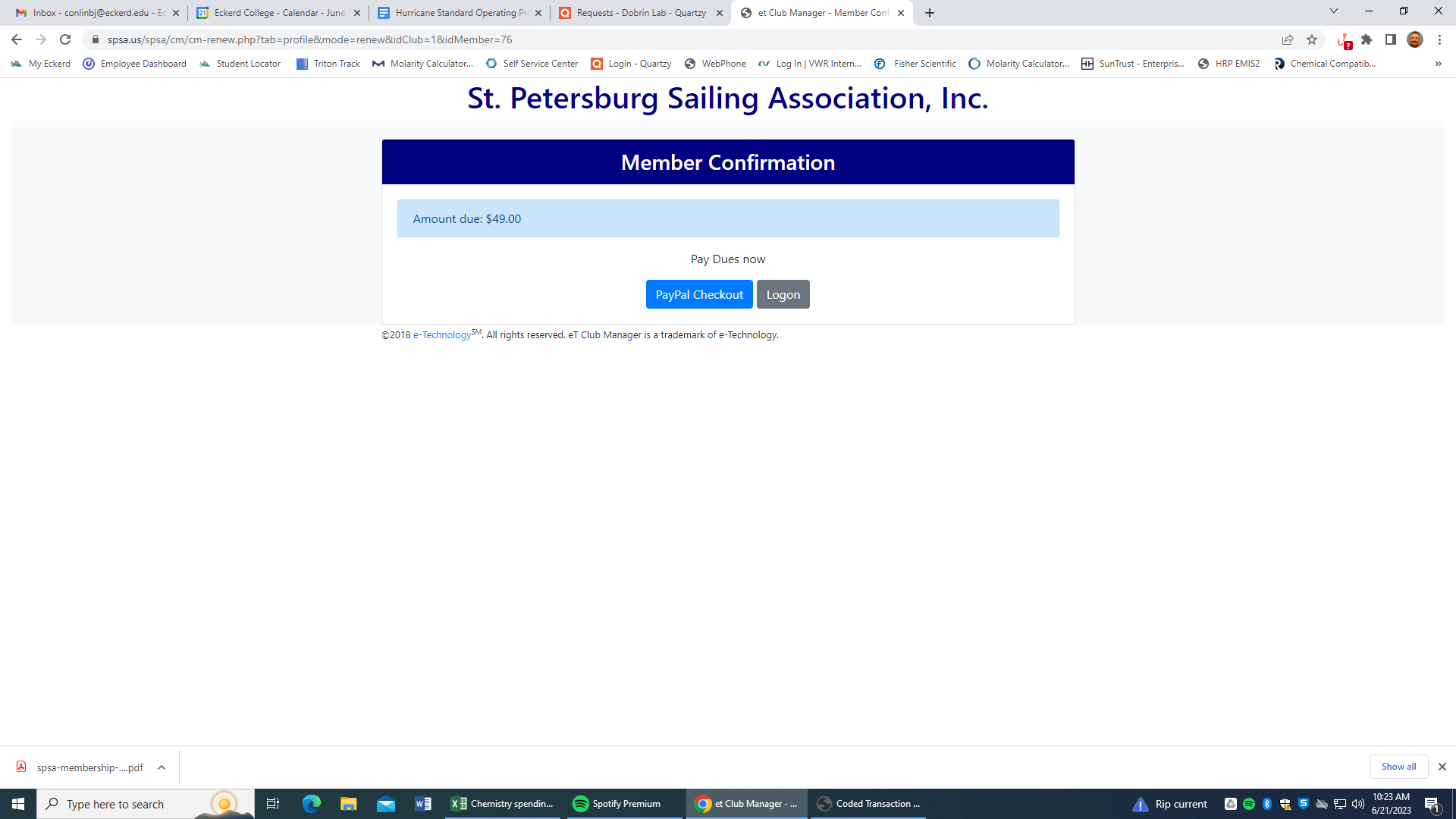 Log in with PayPal accountORChoose “pay with debit or credit card”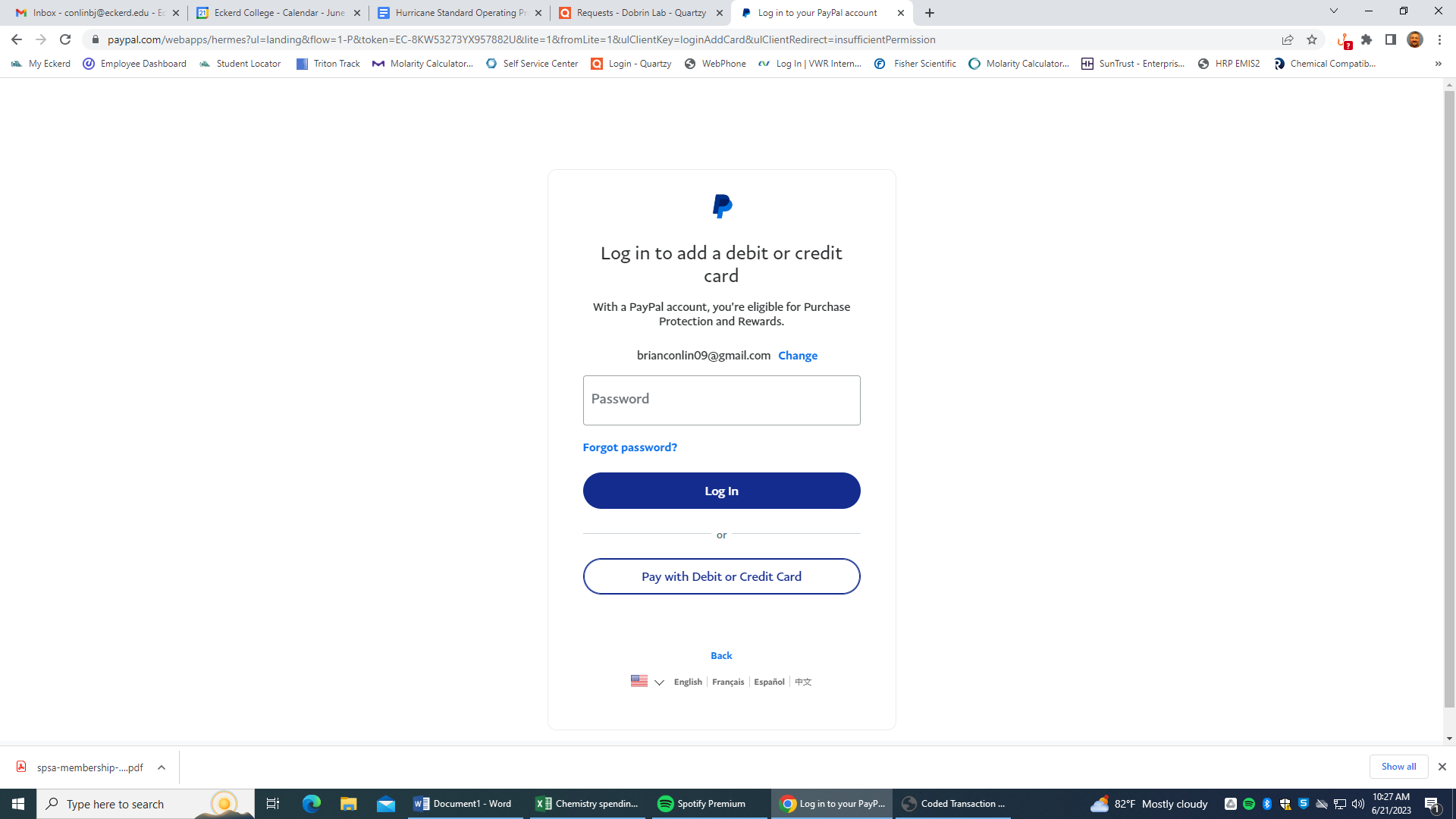 Fill in the information and checkout.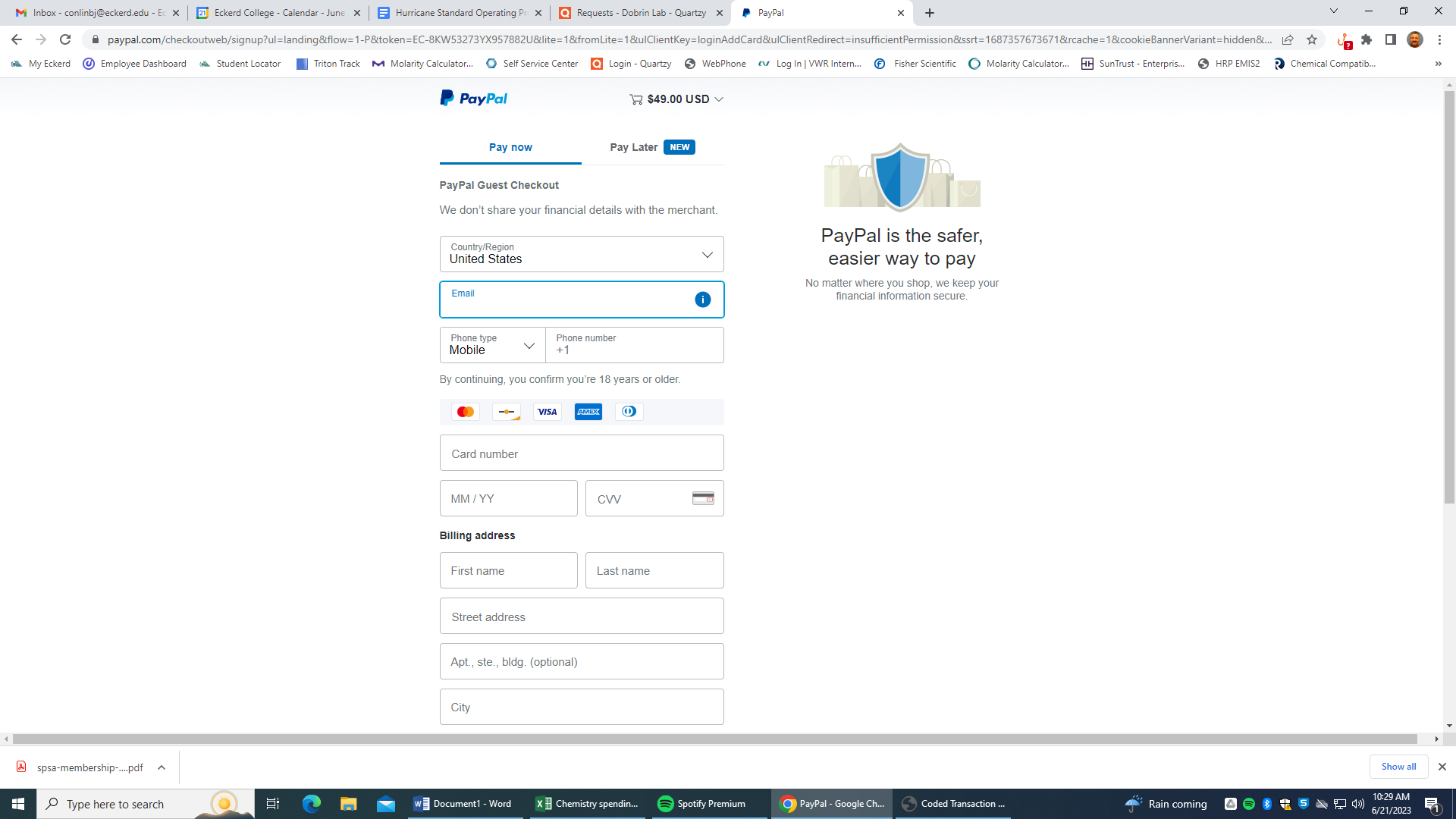 